新施工评分办法注意事项打开清单客户端自动升级到1.0.0.30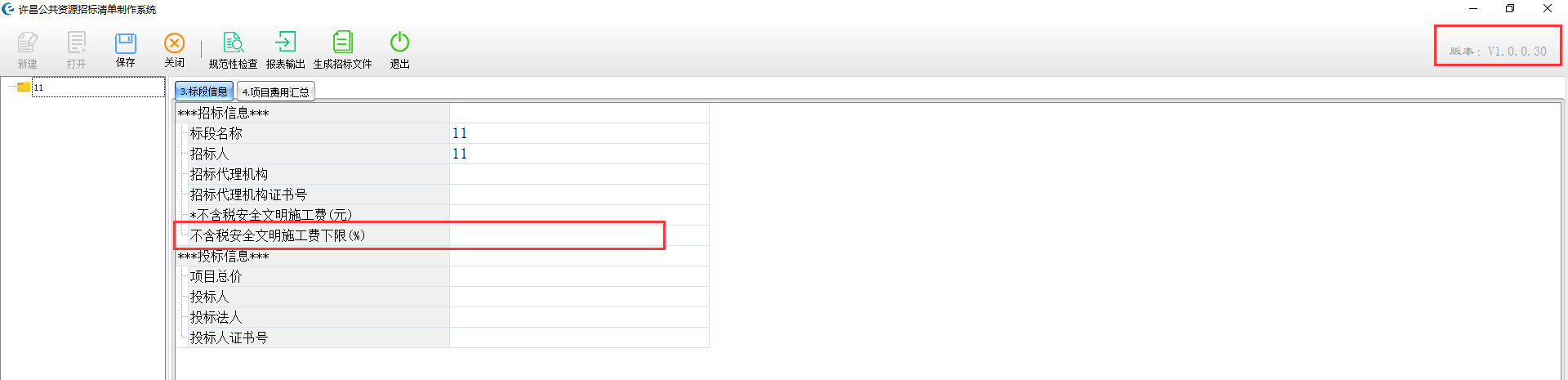 打开控制价客户端自动升级到1.0.0.28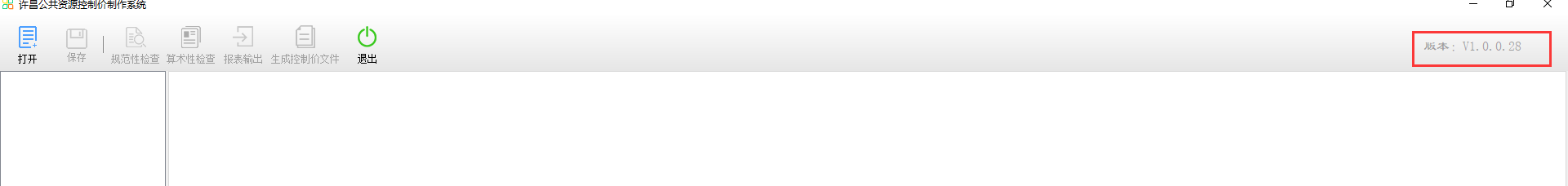 3．评分办法模板选择：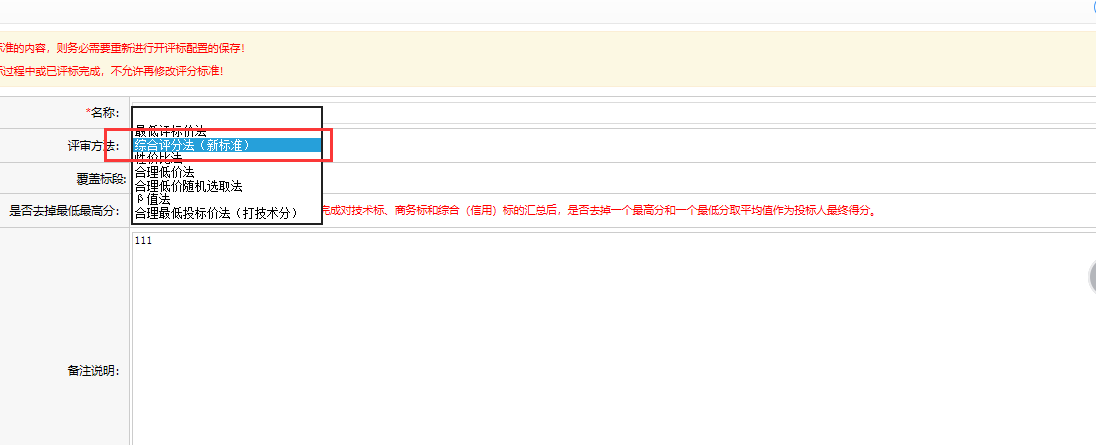 4、商务部分模板选择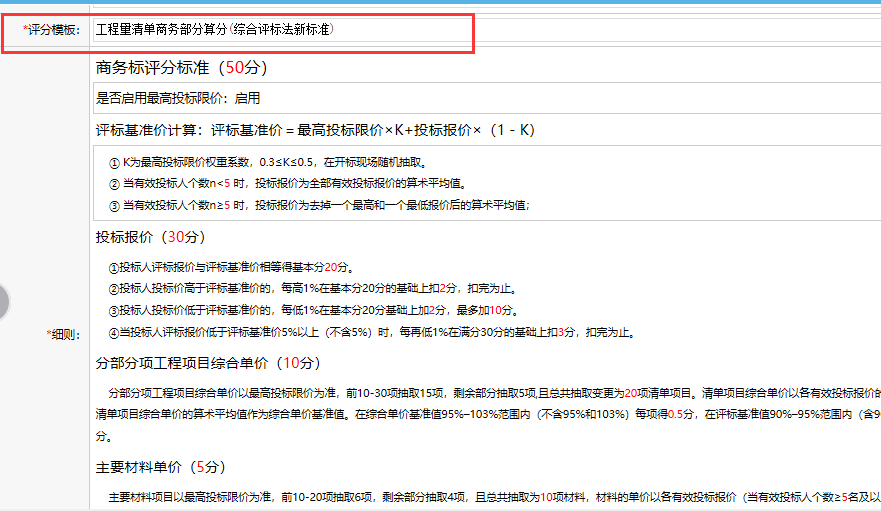 